Items$4/18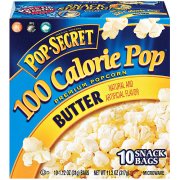 10 bags$5.20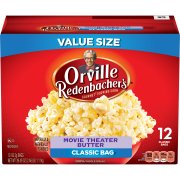 12 bags$11.87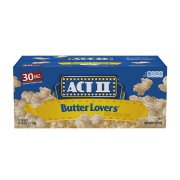 30 bagsUnit PriceBest Deal$2.99 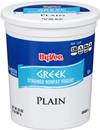 32 oz. $1.25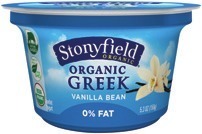 5.3 oz.$1.00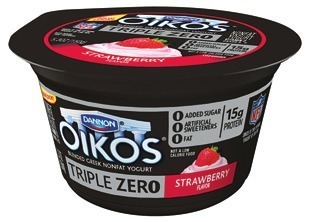 4 oz.$1.99 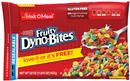 30.6 oz.$2.50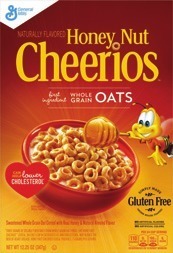 13 oz.$2.60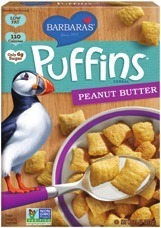 14 oz.$2.00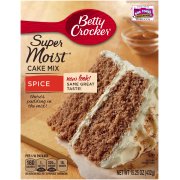 21 oz.$1.12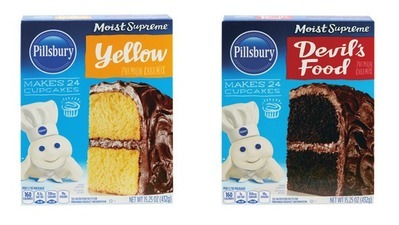 15.25 oz.$2.78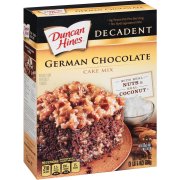 21 oz.$1.49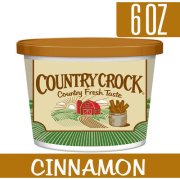 Gerbes$2.99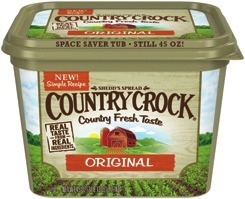 45 oz.$1.99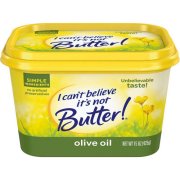 15 oz.Hyvee$5.97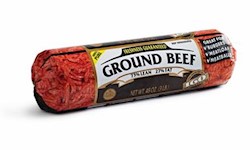 3 lb. rollSchnucks$3.99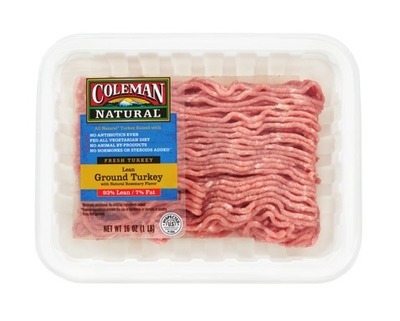 16 oz.Target$4.25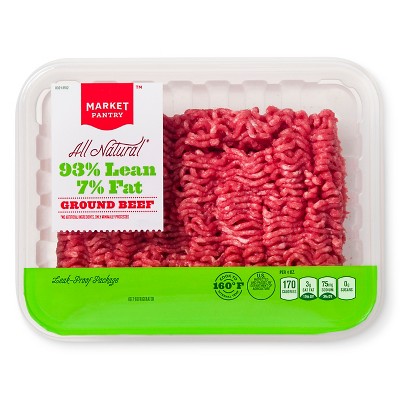 12 oz.